Paper Industry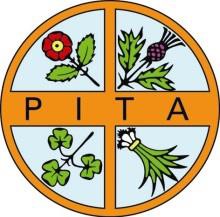 Technical Association   APPLICATION FOR INDIVIDUAL MEMBERSHIPSurname:	Forename:	Mr/Mrs/Miss/Dr:Professional Qualifications:	Job Title:Specialised area:		Private Address:Post Code:	Tel:	Fax:Company Name:Nature of Business:Company Address:Tel:	Fax:	e-mail:Address for PITA Correspondence:	Private:	Business:How did you hear about PITA:MEMBERSHIP YEAR 1st JANUARY - 31st DECEMBER 2023Full individual membership……………………	£139.00 (Inclusive)Associate membership ……………………	£65.00 (Inclusive)Retired membership……………………	£55.00 (Inclusive)Overseas membership add postage (£29.00 Europe, £39.00 rest of the world) Please forward completed application form to the PITA Office by e-mail (info@pita.co.uk) or by fax (+44 (0)300 3020 160). Upon receipt, the PITA Office will generate an invoice for payment (including all payment details) and this will be forwarded to the e-mail address given above.For Administration onlyNo refunds for cancellations will be given.Individual Membership ApplicationMembership No:Membership No:Company No:District:Amount Paid: